Положення про членство в Інституті Сертифікованих Фінансових Менеджерів (Великобританія)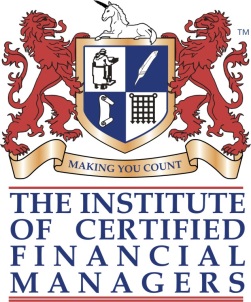 
1. Загальні положення 1.1. Інститут Сертифікованих Фінансових Менеджерів (далі - ІСФМ) є міжнародним професійним об'єднанням фінансових фахівців, чинним більш, ніж в 132 країнах світу.
1.2. Основною метою ІСФМ є сприяння підвищення професійного рівня своїх членів і сприяння їх кар'єрного росту. 1.3. Організаційну роботу щодо вступу в члени ІСФМ на території України здійснює ТОВ «ІСФМ - Україна» (далі Представництво).
2. Основні вимоги до членів ІСФМ
2.1. Виконання функцій, пов'язаних з управлінням, обліком і контролем в галузі фінансів на протязі не менше ніж 2 останніх років. 2.2. Наявність кваліфікацій, присвоєних ІСФМ за результатами сертифікації ІСФМ. 2.3. Виконання рішень органів управління ІСФМ.3. Порядок вступу в ІСФМ3.1. Претендент на вступ в ІСФМ направляє Представництву заяву на вступ та супровідні документи у письмовому або відсканованому варіанті3.2. Представництво направляє надійшли документи в ІСФМ для прийняття рішення.3.3. При позитивному рішенні ІСФМ направляє Представництву, а Представництво члену ІСФМ:3.3.1. членський сертифікат;3.3.2. членську карту, яка передбачає можливість користуватися знижками на послуги, що представляються компаніями, які є партнерами ІСФМ і / або ІСБ.3.4. Представництво вносить інформацію про нового члена ІСФМ до Реєстру членів ІСФМ, розміщений і направляє Сертифікат та членську карту члену ІСФМ.
4. Види членства
4.1. У ІСФМ передбачені наступні види членства: 4.1.1. Student member (Студентське членство) - даний вид членства передбачений для фахівців, що приступили до навчання за програмами ІСФМ; 4.1.2. Associate member (ACFM, Асоційований член) - даний вид членства передбачений для фахівців, які отримали кваліфікацію «Професійний фінансовий менеджер» або «Професійний внутрішній аудитор»; 4.1.3. Member (MCFM, Повний член) - даний вид членства передбачений для фахівців, які отримали кваліфікацію «Сертифікований фінансовий директор» або «Сертифікований професійний внутрішній аудитор»; 4.1.4. Fellow member (FCFM, Член-партнер) - даний вид членства передбачений для компаній, чиї фахівці мають кваліфікацію CFM & CFD і PIA & CPIA.4.2. У разі якщо кваліфікації отримані більш 1 року з моменту заяви на членство необхідно надати документи про щорічне підвищення кваліфікації в обсязі не менше 40 академічних годин.5. Права членів
5.1. Отримувати інформацію про діяльність ІСФМ. 5.2. Брати участь у розробці та обговоренні проектів документів, що визначають основні напрямки діяльності ІСФМ. 5.3. Брати участь на пільговій основі в заходах, що проводяться ІСФМ, зокрема, в конкурсах, семінарах, конференціях. 5.4. Вносити пропозиції до Представництва ІСФМ з питань, пов'язаних з його діяльністю і з діяльністю ІСФМ. 5.5. Використовувати в установленому порядку, літерне позначення членства в ІСФМ (ACFM, MCFM, FCFM) в своєму фірмовому стилі.
5.6. Вийти з членів ІСФМ на підставі письмової заяви. 5.7. Мати інші права, що не суперечать, чинному законодавству, Положенням ІСФМ, його регламентам і рішенням Загальних зборів членів ІСФМ і його Ради.
6. Обов'язки членів ІСФМЧлен ICФМ зобов’язаний 6.1. Високо професіонально виконувати  свої посадові обов’язки6.2. Підвищувати кваліфікацію по програмам ІСФМ на очних и веб – семінарах, які проводяться в навчальних центрах , акредитованих Представництвом ІСФМ у розмірі  неменше 40 навчальних годин щорічно; тьютерство  написання авторських статей зараховується  як СРD. 
6.3. Своєчасно сплачувати членські внески в обсязі, встановленому ІСФМ. 6.4. Оперативно повідомляти про зміну поштової адреси, номера телефону та електронної пошти.
7. Вартість членства становить
7.1. Студентське членство (Student member) - 0 фунтів стерлінгів на рік. 7.2. Асоційований член (Associate Member) - 130 фунтів стерлінгів на рік. 7.3. Повний член (Member) - 150 фунтів стерлінгів / рік. 7.4. Дійсний член (Fellow Member) - 190 фунтів стерлінгів на рік.7.5. Оплата здійснюється в гривнях за курсом НБУ на день виставлення рахунку, без урахування податків. Оплата рахунку повинна бути проведена не пізніше п'яти робочих днів з моменту отримання.
8. Порядок виключення членів із ІСФМ
8.1.Основаніямі для виключення члена зі складу ІСФМ за рішенням його керівних органів є: 8.2.1. особиста заява на адресу Представництва з додатком членського сертифіката і членської картки. 8.2.2. систематичне невиконання обов'язків члена ІСФМ, визначених у розділі 6 цього Положення.
ICFM & ICB & ICB Global  ICB Global: The Institute of Certified Bookkeepers  and  The Institute of Certified Financial Managers. Head Office of ICFM & ICB in London  ICB Global: ICB & ICFM has it srepresentatives in 132 countries. 5200 examination centers in the world. 200 000 students and members in the world